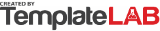 LOW RISKMEDIUM RISKHIGH RISK210ActivitiesActivitiesActivities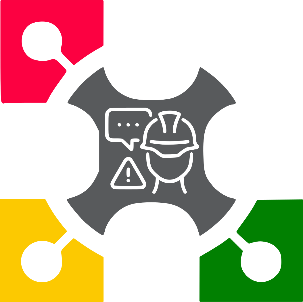 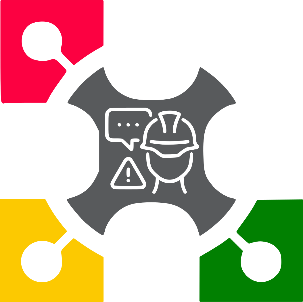 Category: Categorization of risks by area of project affected. What is the risk? The risk stated in a complete sentence which states the cause of the risk, the risk, and the effect that the risk causes to the project. Likelihood: The likelihood that a risk or opportunity will occur (on a scale from 0 to 5 with 5 being the highest. Severity: The impact of the risk on the engineering process if the risk occurs (scale from 0 to 5 with 5 being the highest). Risk Factor:  Determined by multiplying likelihood and severity (scale from 0 to 25).Category: Categorization of risks by area of project affected. What is the risk? The risk stated in a complete sentence which states the cause of the risk, the risk, and the effect that the risk causes to the project. Likelihood: The likelihood that a risk or opportunity will occur (on a scale from 0 to 5 with 5 being the highest. Severity: The impact of the risk on the engineering process if the risk occurs (scale from 0 to 5 with 5 being the highest). Risk Factor:  Determined by multiplying likelihood and severity (scale from 0 to 25).Category: Categorization of risks by area of project affected. What is the risk? The risk stated in a complete sentence which states the cause of the risk, the risk, and the effect that the risk causes to the project. Likelihood: The likelihood that a risk or opportunity will occur (on a scale from 0 to 5 with 5 being the highest. Severity: The impact of the risk on the engineering process if the risk occurs (scale from 0 to 5 with 5 being the highest). Risk Factor:  Determined by multiplying likelihood and severity (scale from 0 to 25).Category: Categorization of risks by area of project affected. What is the risk? The risk stated in a complete sentence which states the cause of the risk, the risk, and the effect that the risk causes to the project. Likelihood: The likelihood that a risk or opportunity will occur (on a scale from 0 to 5 with 5 being the highest. Severity: The impact of the risk on the engineering process if the risk occurs (scale from 0 to 5 with 5 being the highest). Risk Factor:  Determined by multiplying likelihood and severity (scale from 0 to 25).Category: Categorization of risks by area of project affected. What is the risk? The risk stated in a complete sentence which states the cause of the risk, the risk, and the effect that the risk causes to the project. Likelihood: The likelihood that a risk or opportunity will occur (on a scale from 0 to 5 with 5 being the highest. Severity: The impact of the risk on the engineering process if the risk occurs (scale from 0 to 5 with 5 being the highest). Risk Factor:  Determined by multiplying likelihood and severity (scale from 0 to 25).Category: Categorization of risks by area of project affected. What is the risk? The risk stated in a complete sentence which states the cause of the risk, the risk, and the effect that the risk causes to the project. Likelihood: The likelihood that a risk or opportunity will occur (on a scale from 0 to 5 with 5 being the highest. Severity: The impact of the risk on the engineering process if the risk occurs (scale from 0 to 5 with 5 being the highest). Risk Factor:  Determined by multiplying likelihood and severity (scale from 0 to 25).Mitigation: The action which is to be taken to avoid the risk or if this risk occurs.
Priority: If more than 1 risk is active, priority ranking decides which risks are treated first (Options: Low, Medium, High priority).
Responsible: The person who the project manager assigns to watch for risk triggers, and manage the risk response if the risk occurs.Mitigation: The action which is to be taken to avoid the risk or if this risk occurs.
Priority: If more than 1 risk is active, priority ranking decides which risks are treated first (Options: Low, Medium, High priority).
Responsible: The person who the project manager assigns to watch for risk triggers, and manage the risk response if the risk occurs.Mitigation: The action which is to be taken to avoid the risk or if this risk occurs.
Priority: If more than 1 risk is active, priority ranking decides which risks are treated first (Options: Low, Medium, High priority).
Responsible: The person who the project manager assigns to watch for risk triggers, and manage the risk response if the risk occurs.Mitigation: The action which is to be taken to avoid the risk or if this risk occurs.
Priority: If more than 1 risk is active, priority ranking decides which risks are treated first (Options: Low, Medium, High priority).
Responsible: The person who the project manager assigns to watch for risk triggers, and manage the risk response if the risk occurs.Mitigation: The action which is to be taken to avoid the risk or if this risk occurs.
Priority: If more than 1 risk is active, priority ranking decides which risks are treated first (Options: Low, Medium, High priority).
Responsible: The person who the project manager assigns to watch for risk triggers, and manage the risk response if the risk occurs.Mitigation: The action which is to be taken to avoid the risk or if this risk occurs.
Priority: If more than 1 risk is active, priority ranking decides which risks are treated first (Options: Low, Medium, High priority).
Responsible: The person who the project manager assigns to watch for risk triggers, and manage the risk response if the risk occurs.CategoryWhat is the risk?What is the risk?Likelihood SeverityRisk factor (LxS=)Risk factor (LxS=)Mitigation
What can you do about it?Mitigation
What can you do about it?PriorityResponsible?CategoryWhat is the risk?What is the risk?1=Unlikely
 5=Very likely1=Little impact 
5=Major impactLow Risk 1-8  
Medium Risk 9-14  
High Risk 15-25Low Risk 1-8  
Medium Risk 9-14  
High Risk 15-25Mitigation
What can you do about it?Mitigation
What can you do about it?PriorityResponsible?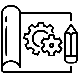 Concerns over packaging, unable to provide adequate designConcerns over packaging, unable to provide adequate design1333Consult an external company (industrial design) at an early stageConsult an external company (industrial design) at an early stageLowB. Harmony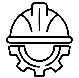 Prototype performance not met (3000pcs/h)Prototype performance not met (3000pcs/h)1555Provide refunds to the client in case of failure.Provide refunds to the client in case of failure.LowJ. Doe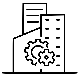  Product tests are not set up correctly Product tests are not set up correctly251010Detailed test feasibility to be assigned to the person making the test plans.Detailed test feasibility to be assigned to the person making the test plans.MediumG. Foreman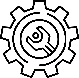 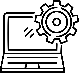 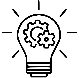 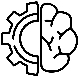   © TemplateLab.com   © TemplateLab.com 